Harvest for Hunger 2020Current times are different in so many ways, but hunger within our community persists.  Please help us continue to serve those who are food insecure.  Our Annual Harvest for Hunger will begin on October 18 and continue to November 22, which will be Dedication Day. This year we are in need of food item donations as well as monetary donations, as we are continuing to stock our outside Blessings Boxes with food items as well as purchasing food vouchers at City Meats grocery store in Woodlawn for our community clients to obtain substantial food quarterly.  Each voucher costs IPC $45 and the pictures below show the total amount of food each voucher buys.                                                                                                                                                                                                                                                     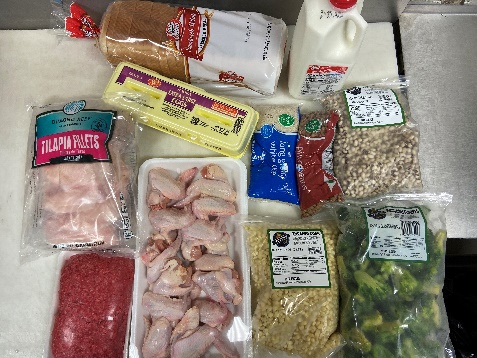 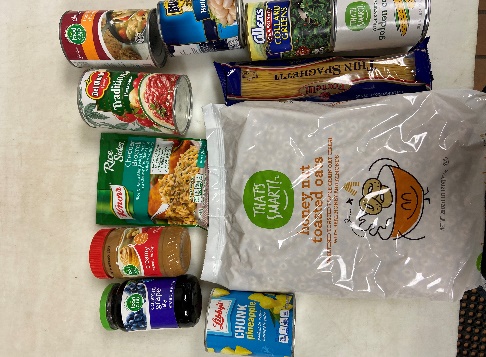 Blessings Boxes Items Needed:FOODCerealCanned Meats (Chicken, tuna, salmon, Vienna sausages, Beanie  Weanies, Spam)Powdered MilkCanned Vegetables				Spaghetti & SauceHearty SoupsBreakfast/Protein BarsQuick Oatmeal & GritsPeanut Butter & JellyCanned Fruit & Fruit CupsDiced/Stewed TomatoesChef Boyardee Cans (Spaghetti& Meatballs, etc.) PastaThere will be Harvest for Hunger bags available for pickup at IPC during the dates above in which you can put your purchased items and drop them off during this time.  Checks should be made to IPC and note Harvest for Hunger in the memo line. Online donations may be made on the IPC website by clicking on Give and choosing Food Pantry in the dropdown.Please consider participating in Harvest for Hunger this year!